下载后是这种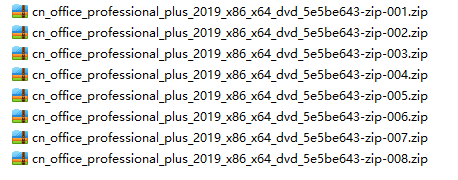 然后需要把“-”号改为“.”，把文件名最后的“.zip”删除，得到如下结果：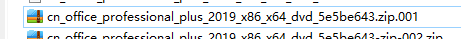 把文件名改好以后，同时选中8个压缩包文件，然后右击“解压到当前文件夹”：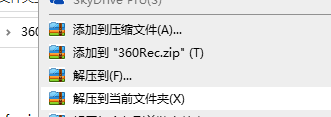 最后可得到完整的ios文件：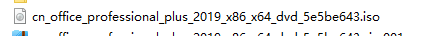 